Разноцветное  летоЛетняя работа в детском саду прошла согласно, программы летней оздоровительной компании. Цели и задачи летней –оздоровительной работы были направлены на создание условий обеспечивающих сохранение и укрепление здоровья детей, условий для социально-коммуникативного, познавательного, речевого, художественно-эстетического и физического развития детей, привлечение семей воспитанников к сотрудничеству в организации и проведении летней оздоровительной программы. Летний план работы состоял из блоков по определенным темам по неделям. Несмотря на дождливое и прохладное лето детям в саду было интересно, родители с удовольствием участвовали в подготовке мероприятий и проведении различных выставок, развлечений, оформлении участков.                            Фотоотчет Июнь.Тематическая неделя: «Мы маленькие граждане России»Задачи: Дать детям дошкольного возраста элементарные знания о международном празднике- День защиты детей. Закрепить и расширить знания о стране, в которой живем, о родном крае, поселке.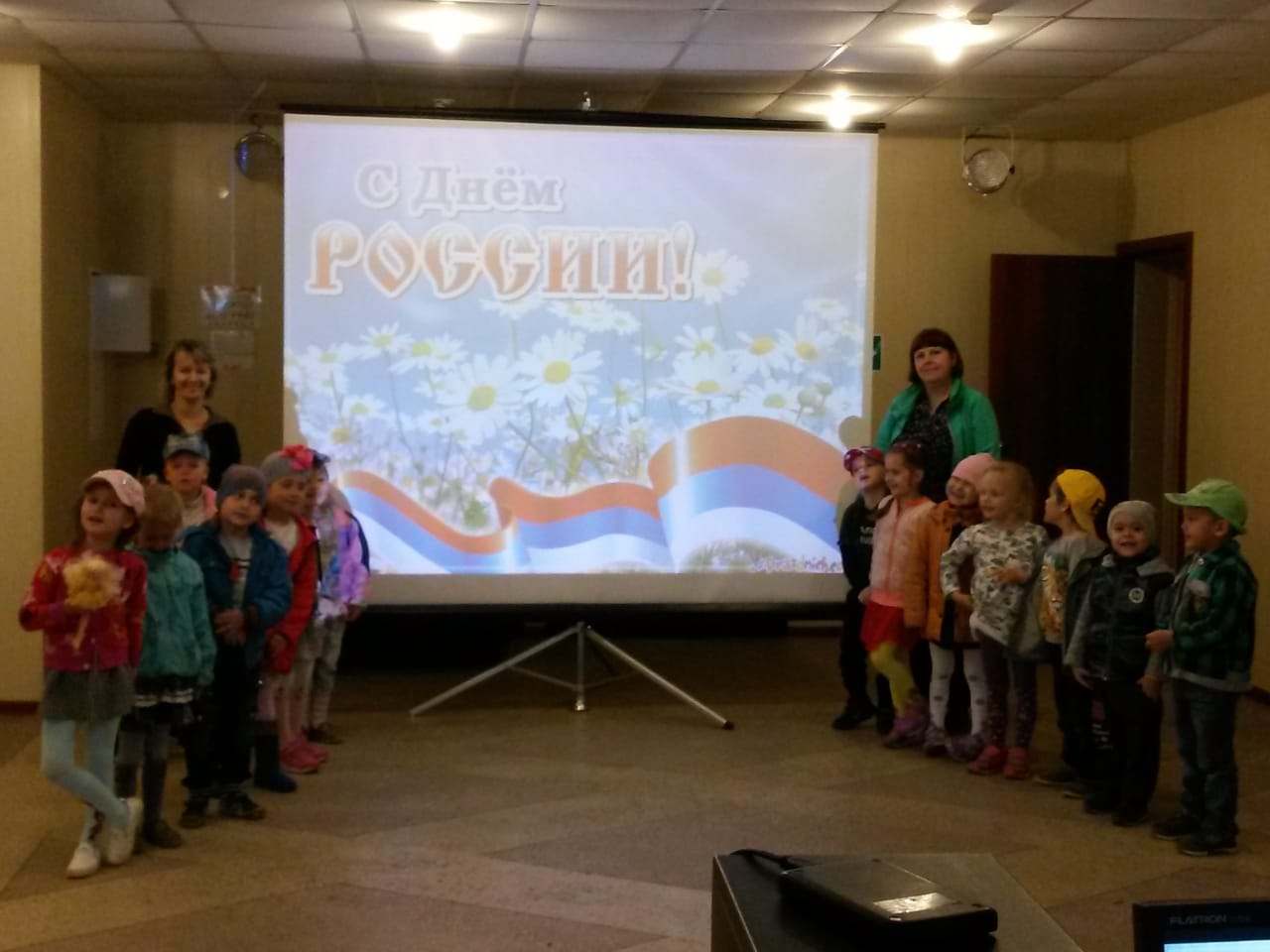 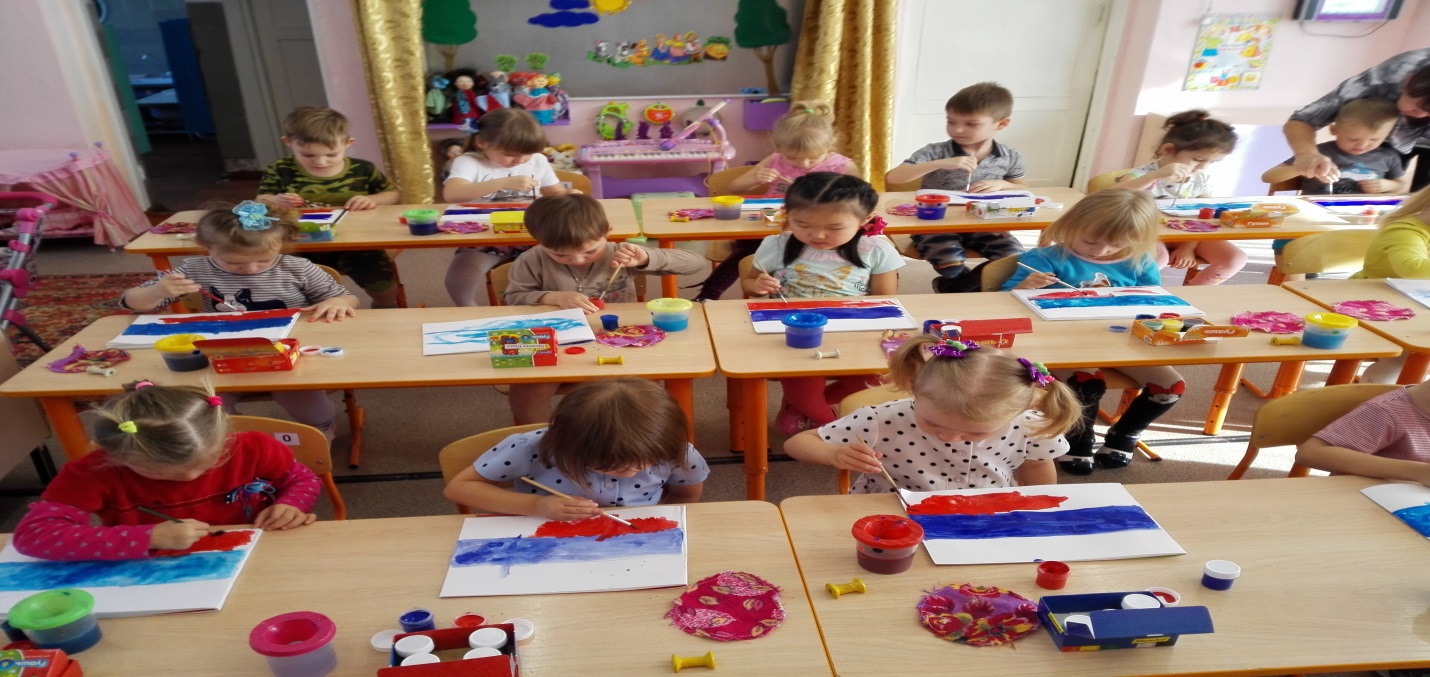 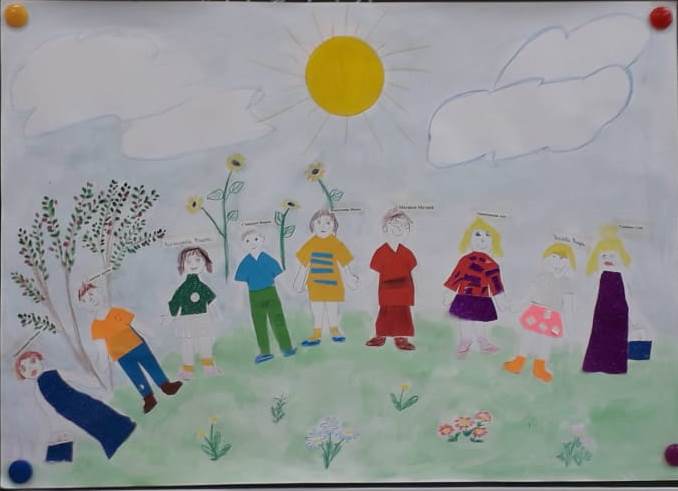 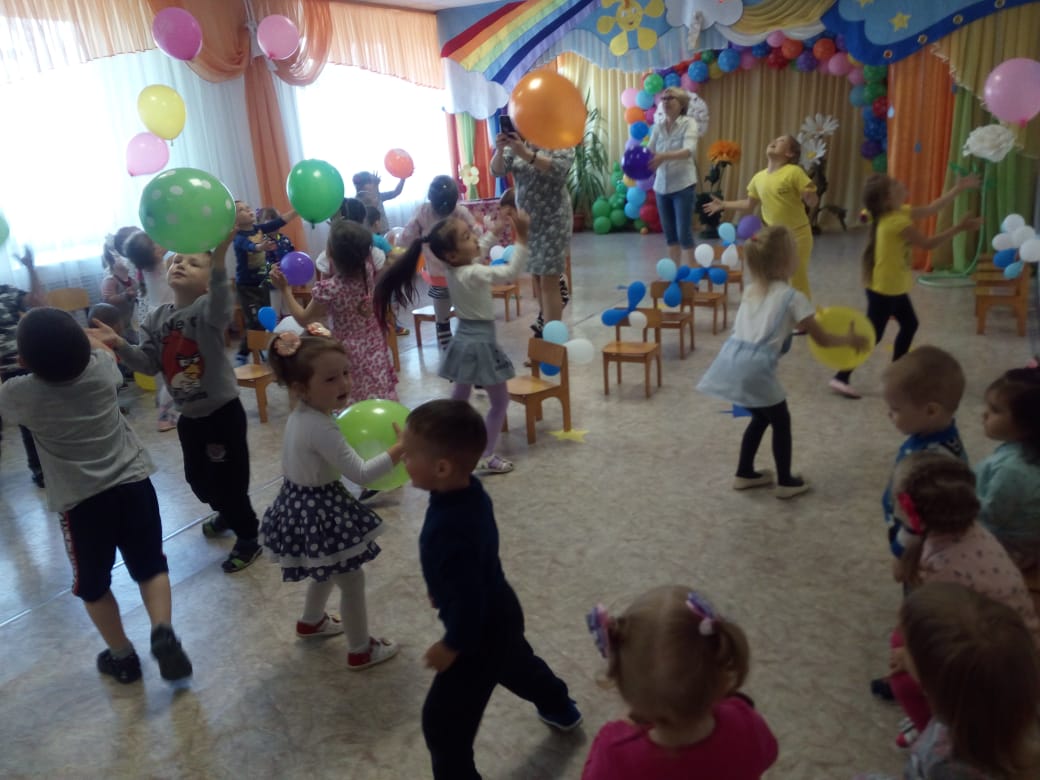 Тематическая неделя: «Нам сияет солнышко»Цель: Воспитывать любовь к родному краю, через развитие интереса к окружающему миру и стремление отобразить это в различных видах деятельности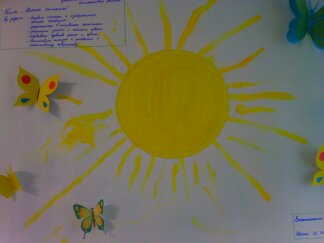 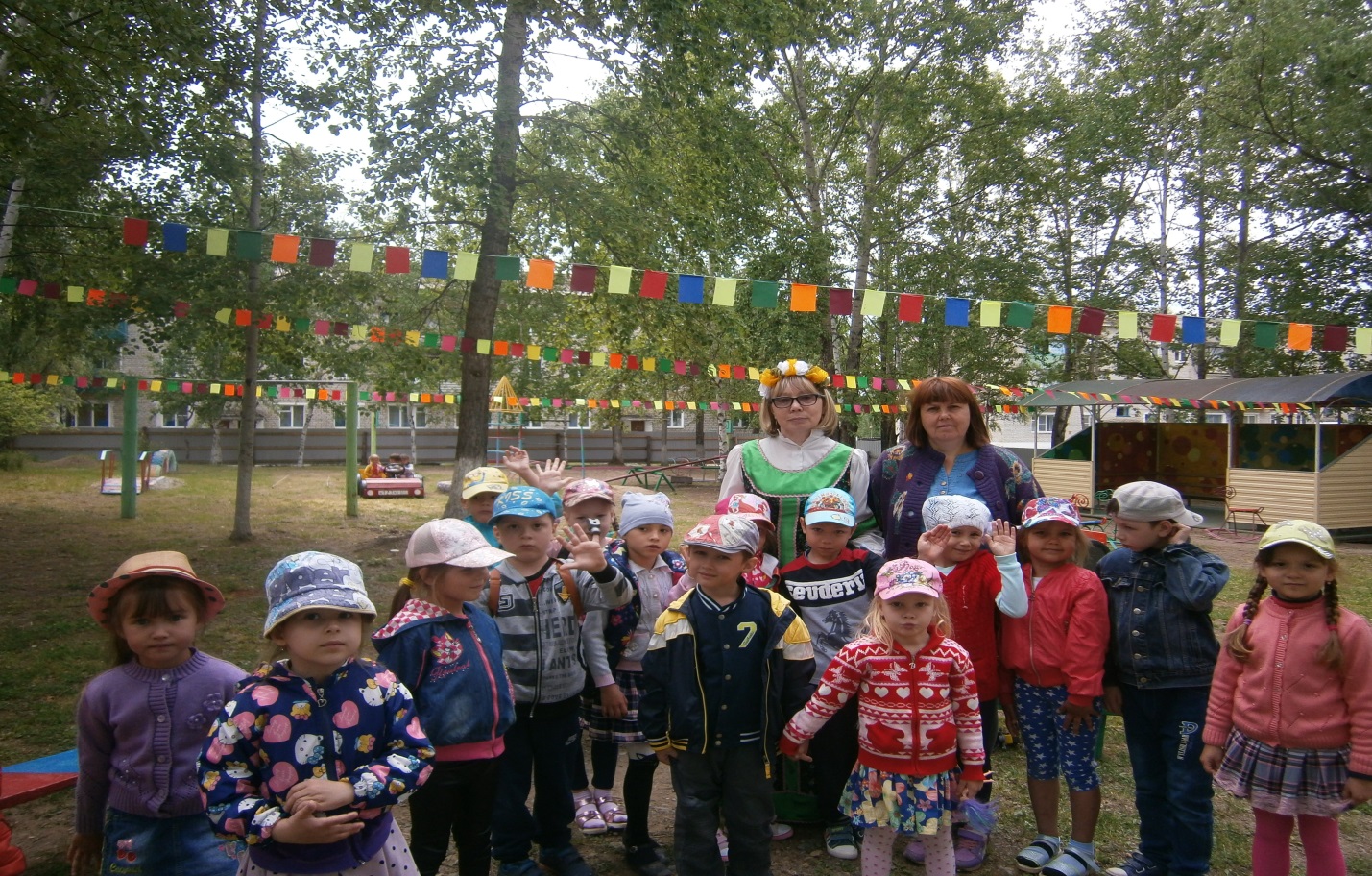 Тематическая неделя: «Все о шариках и мыльных пузырях».Цель: Развивать у детей мышление, воображение, любознательность, тактильные ощущения, эстетический вкус, эмоциональную сферу.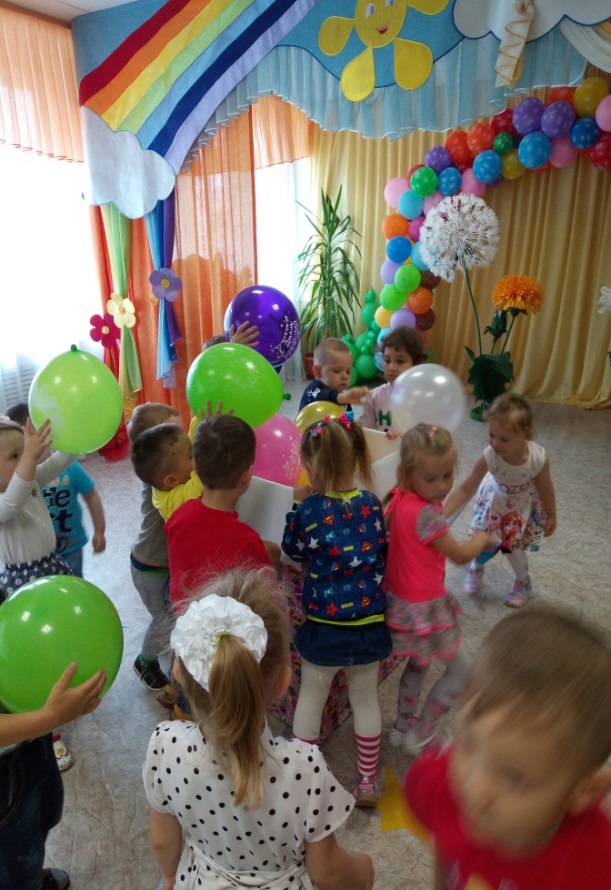 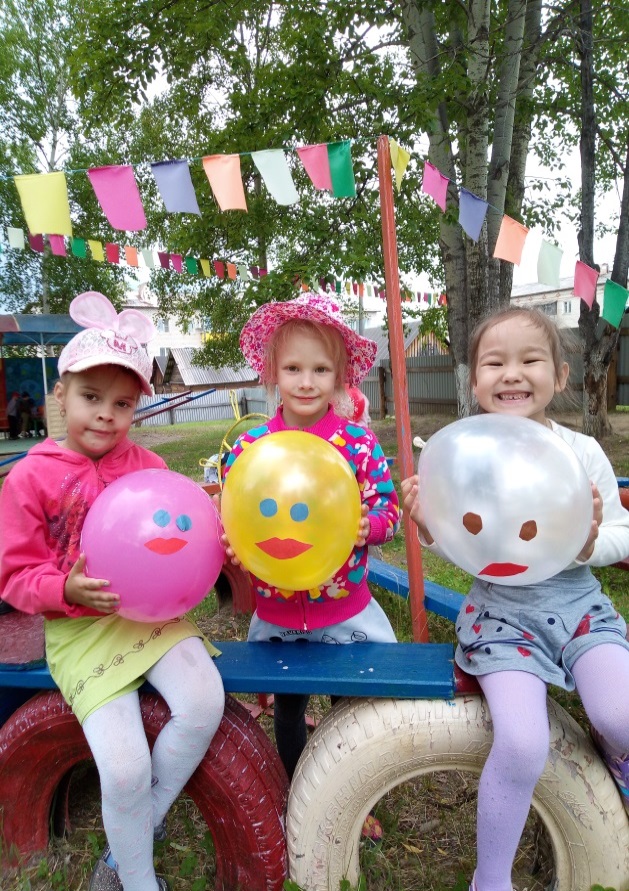 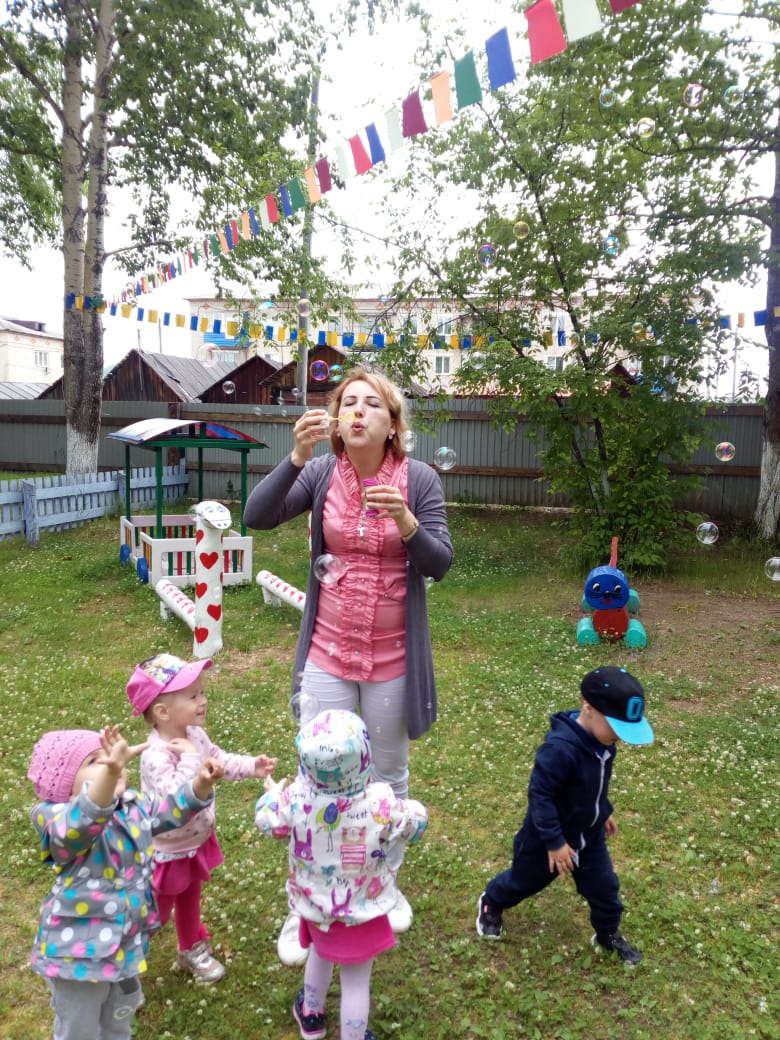 Тематическая неделя «Разукрасим этот мир»Цель: Развивать творческие, фантазийные, интеллектуальные качества детей. Воспитывать бережное отношение к природе, труду сверстников и взрослых.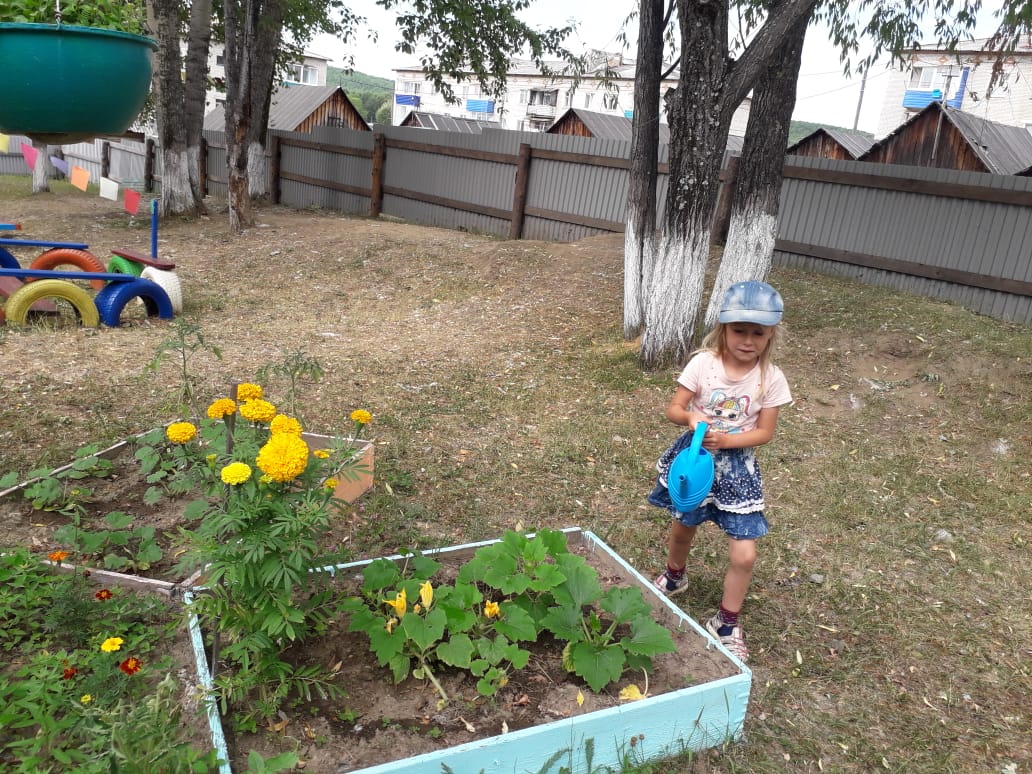 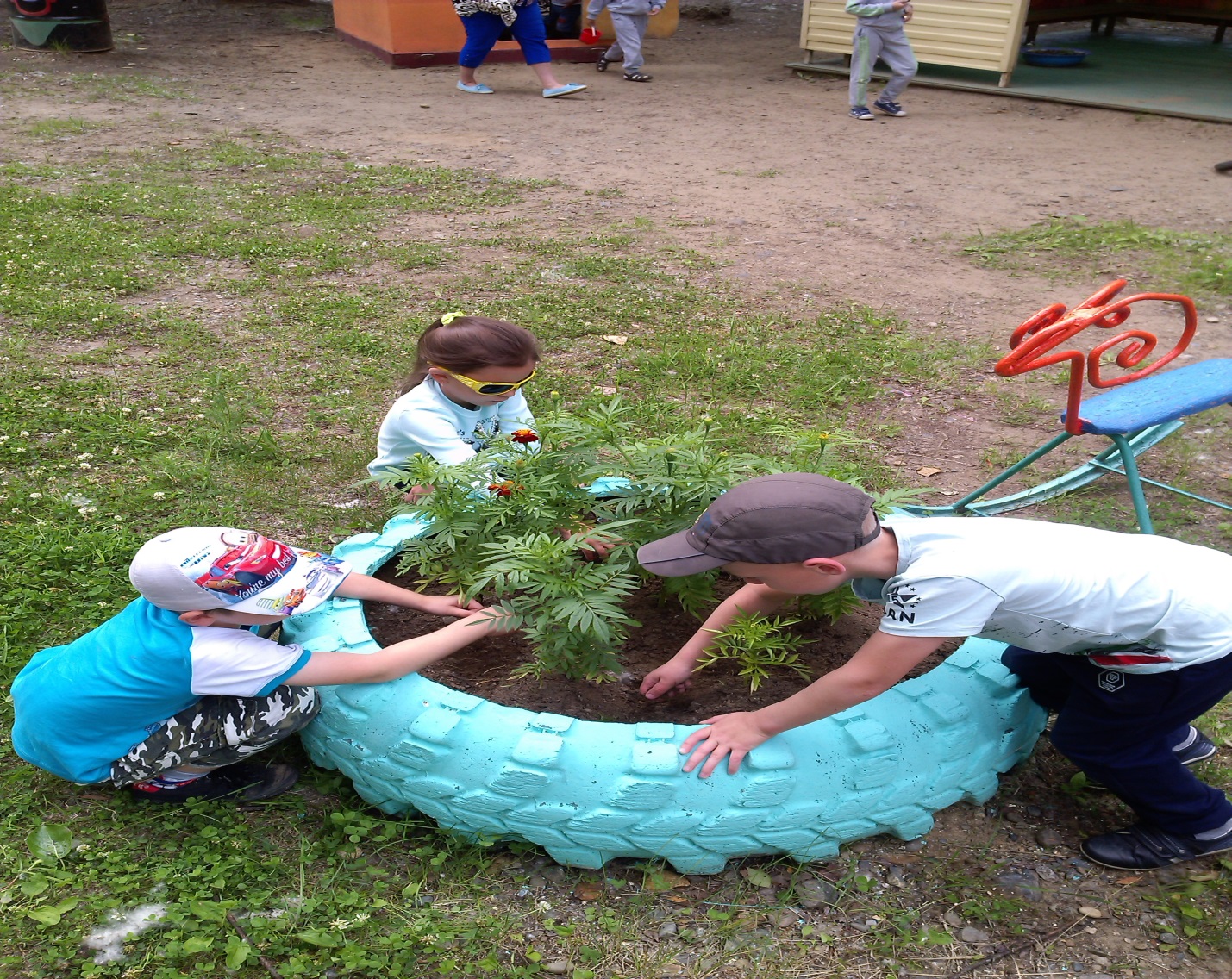 Июль«Тематическая неделя книжек-малышек» Цель: Закреплять умение ориентироваться в сказках, узнавать героев, строить диалог, развивать актерские навыки,  учить иллюстрировать прочитанную сказку, воспитывать бережное отношение к книгам.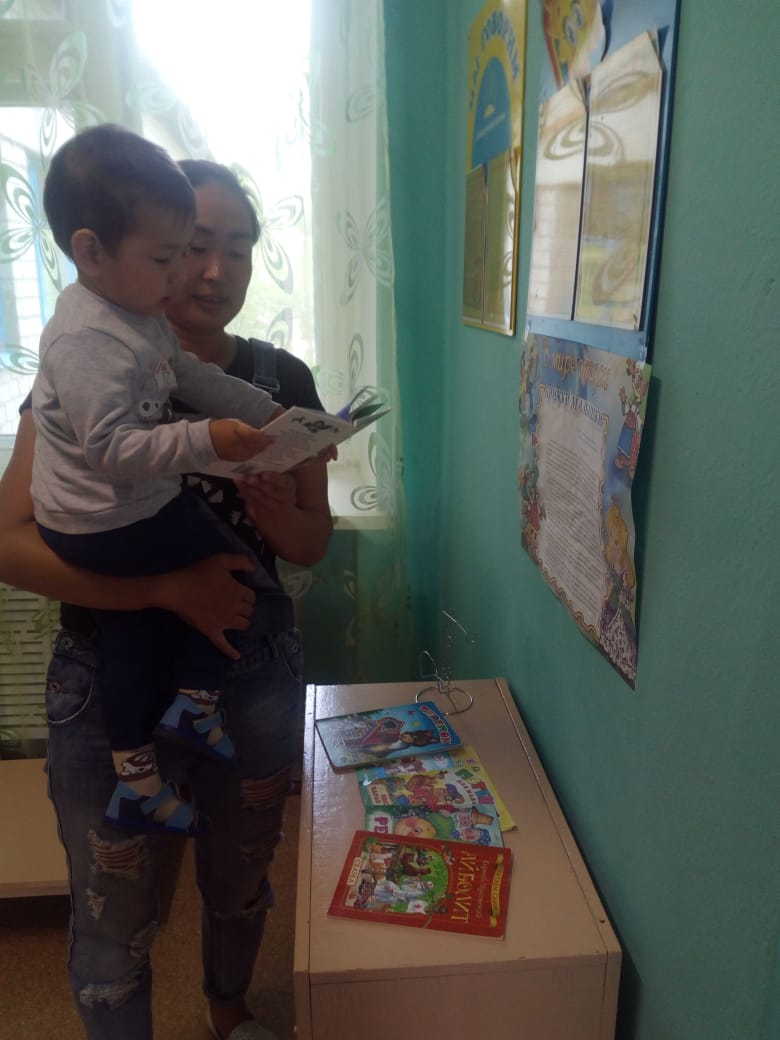 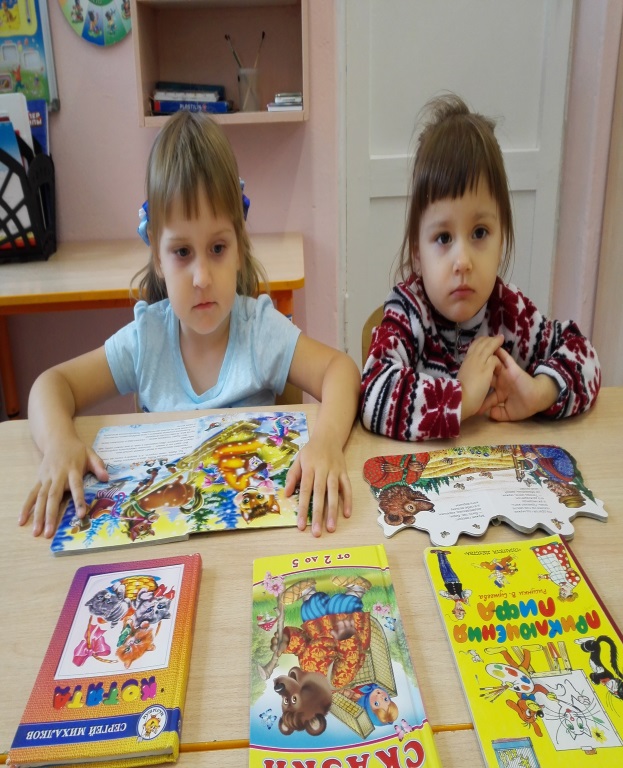 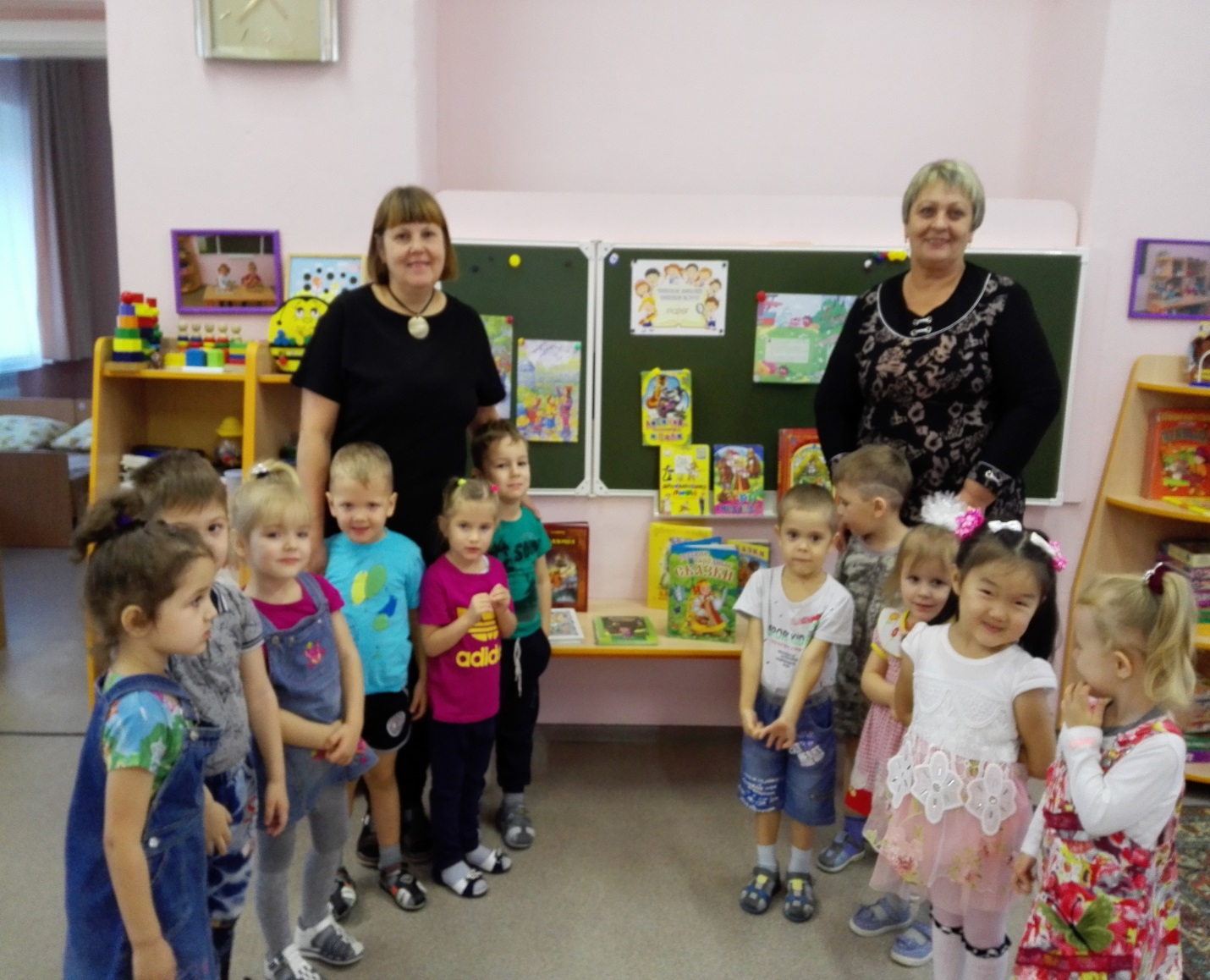 Тематическая неделя: «Театр и дети»Цель: Знакомить детей с различными видами театра, учить родителей и детей изготовлению несложных видов театра, развивать творческие способности, актерские навыки.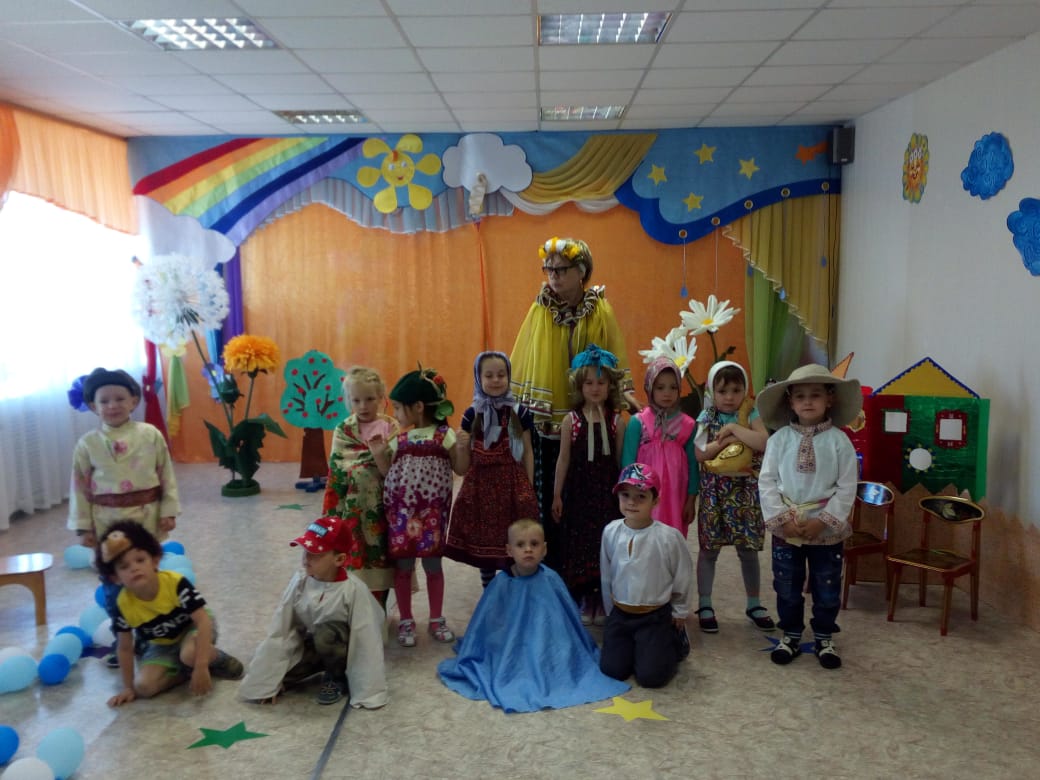 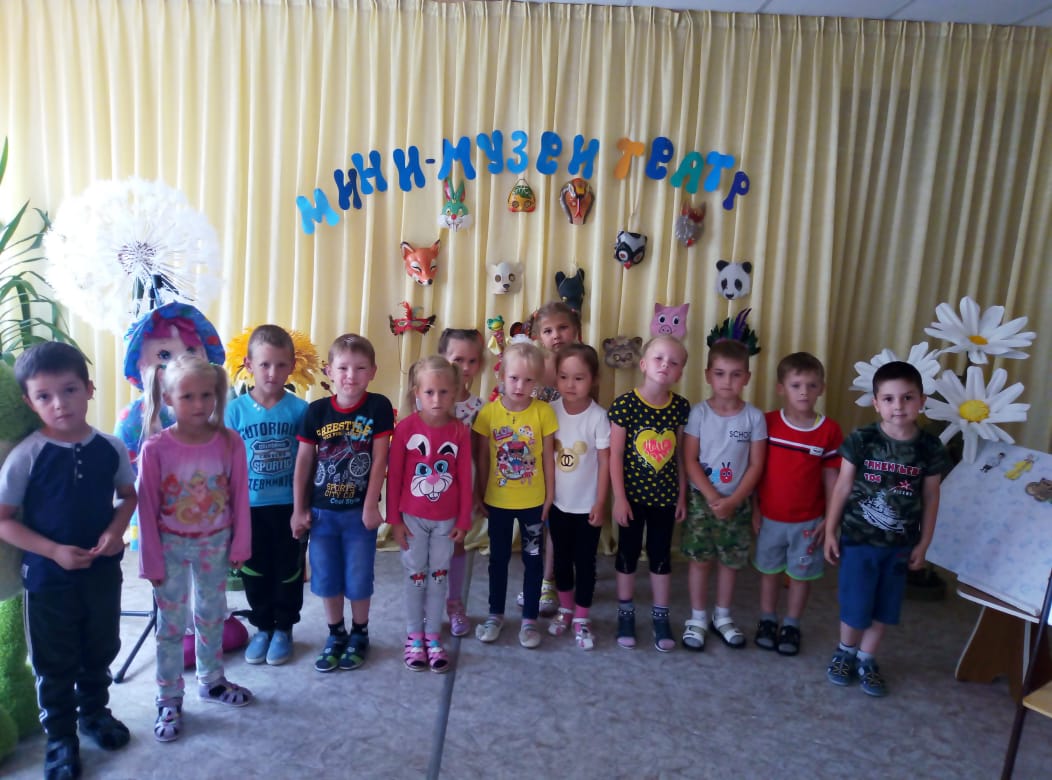 Тематическая неделя: «Путешествие в страну здоровья»Цель: Закреплять понятие «здоровье», и бережное к нему отношение, закреплять знания детей о различных видах спорта, вызвать у детей и родителей интерес, желание играть в спортивные игры. 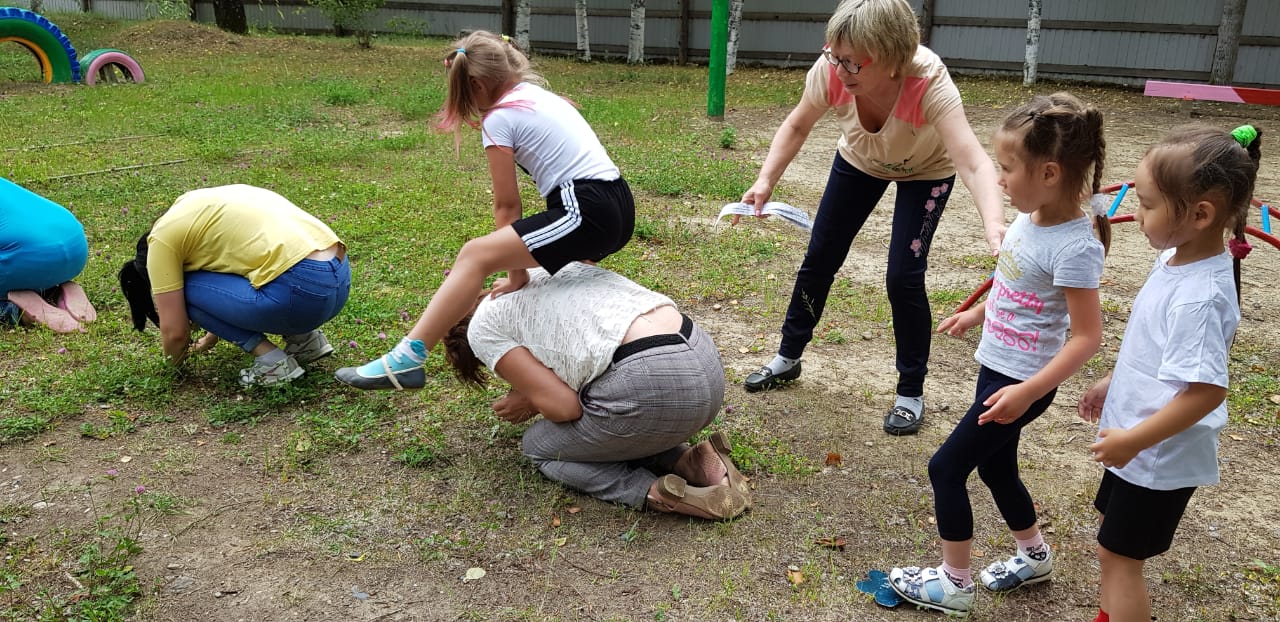 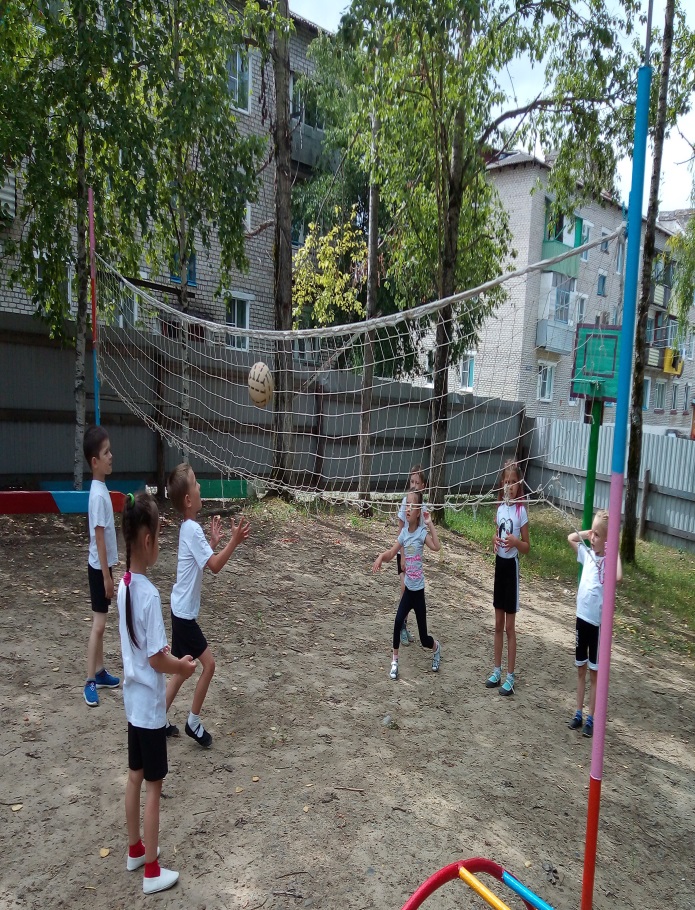 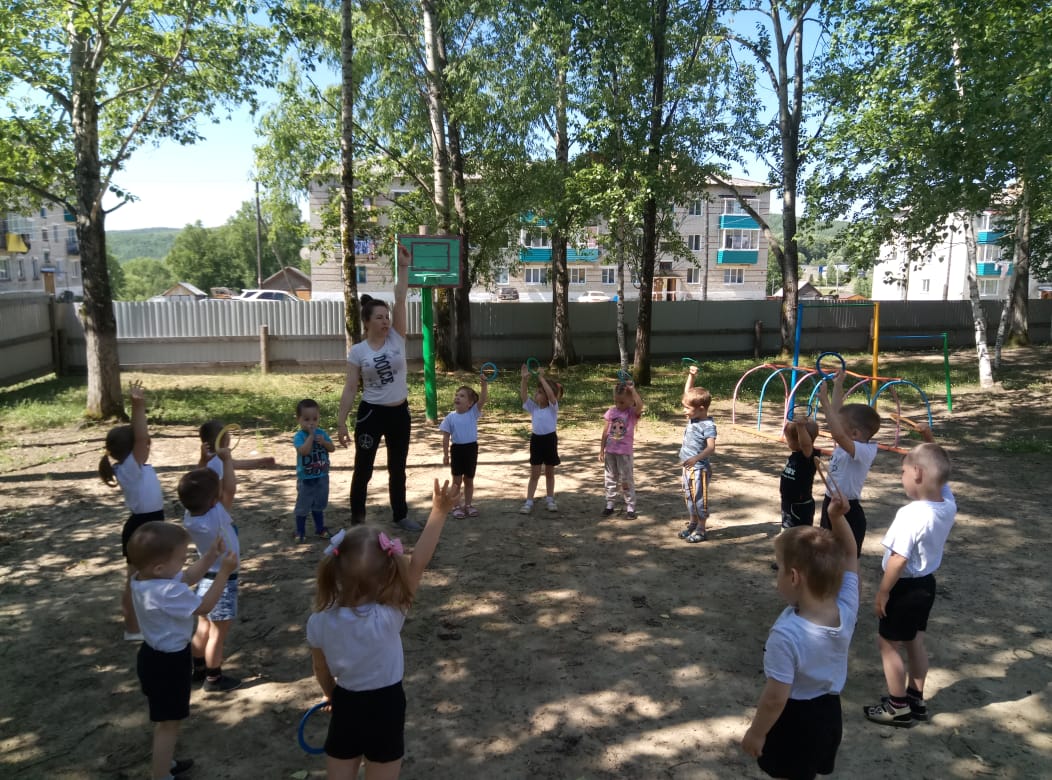 Тематическая неделя: «Купальные забавы»Цель: Закреплять бережное отношение к воде и важности воды для всего живого. Формировать основы досуговой культуры.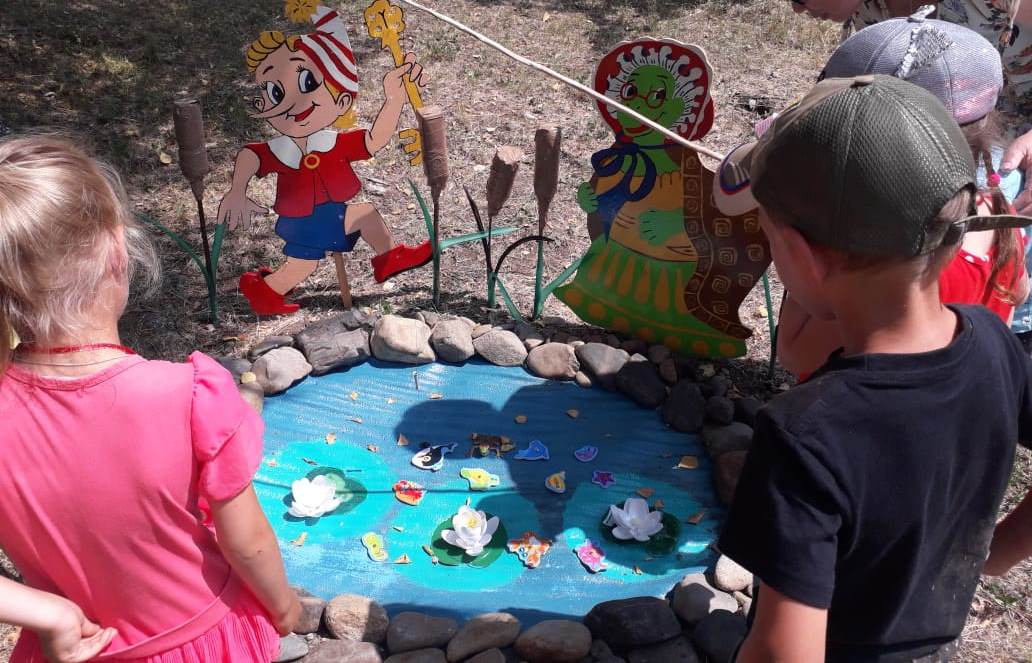 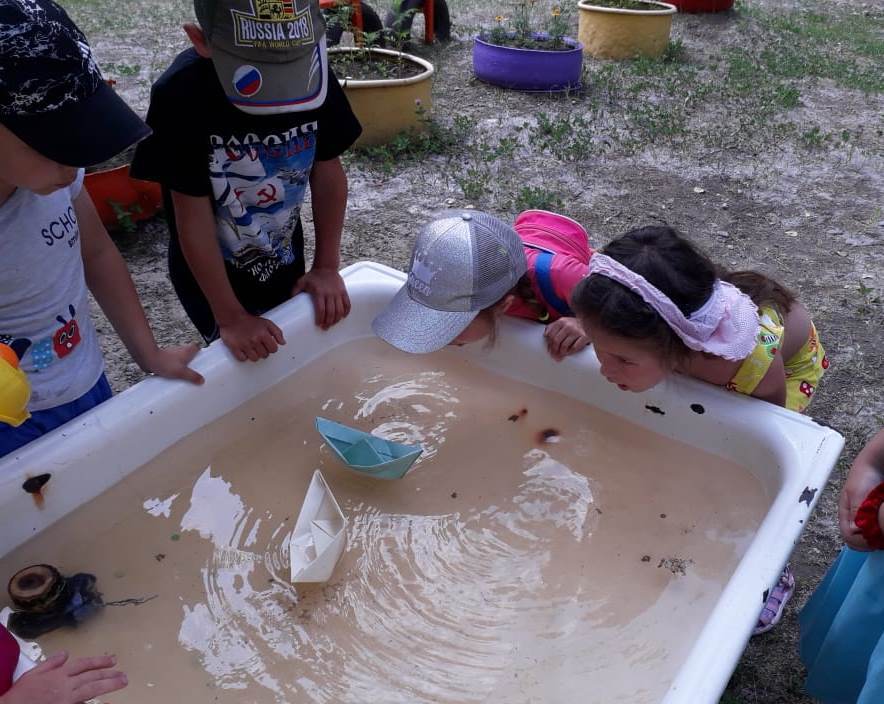 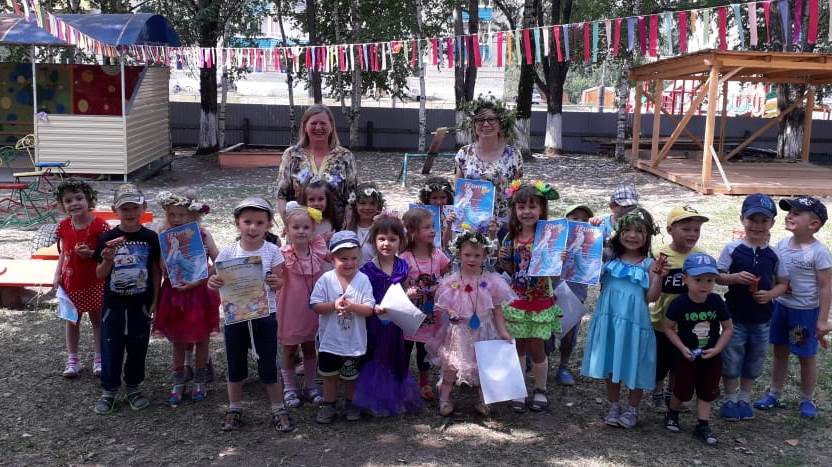 Август.Тематическая неделя: «Основы дорожной безопасностиЦель: ознакомление и закрепление с детьми правил дорожного движения. Формирование навыков осознанного поведения на улице и использование правил дорожного движения.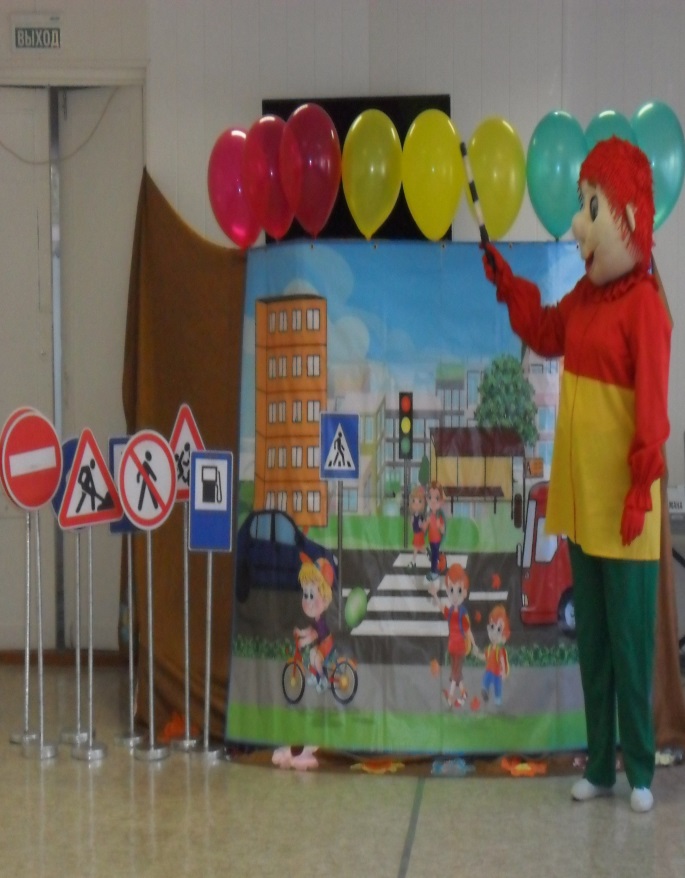 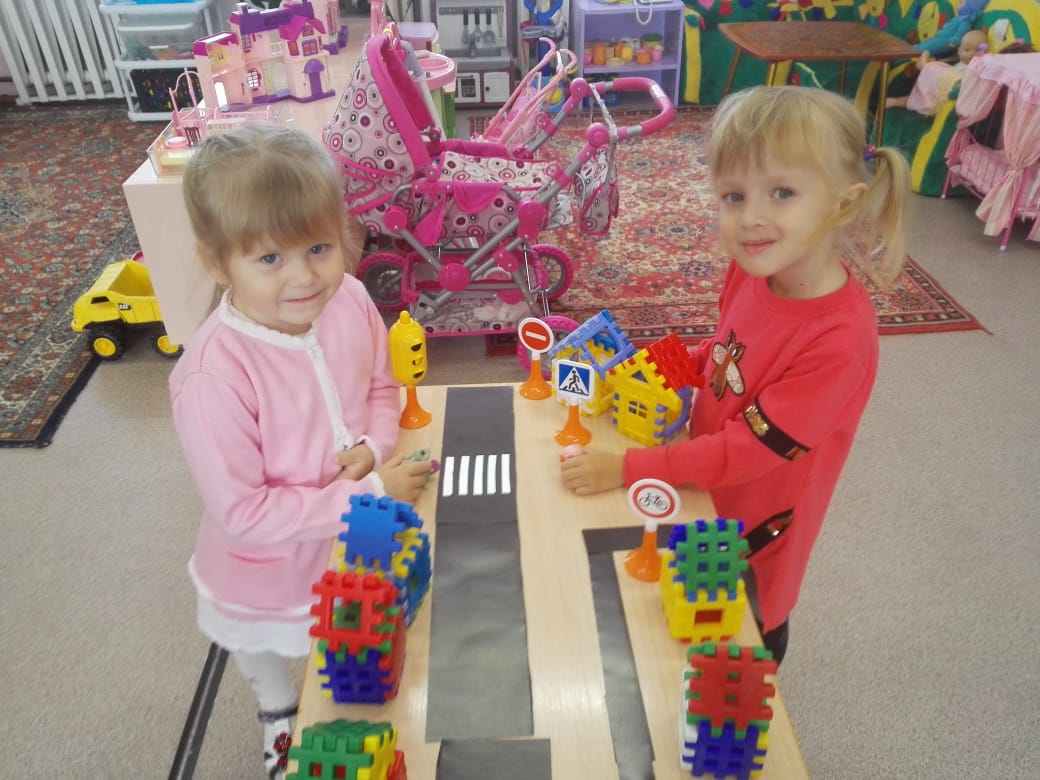 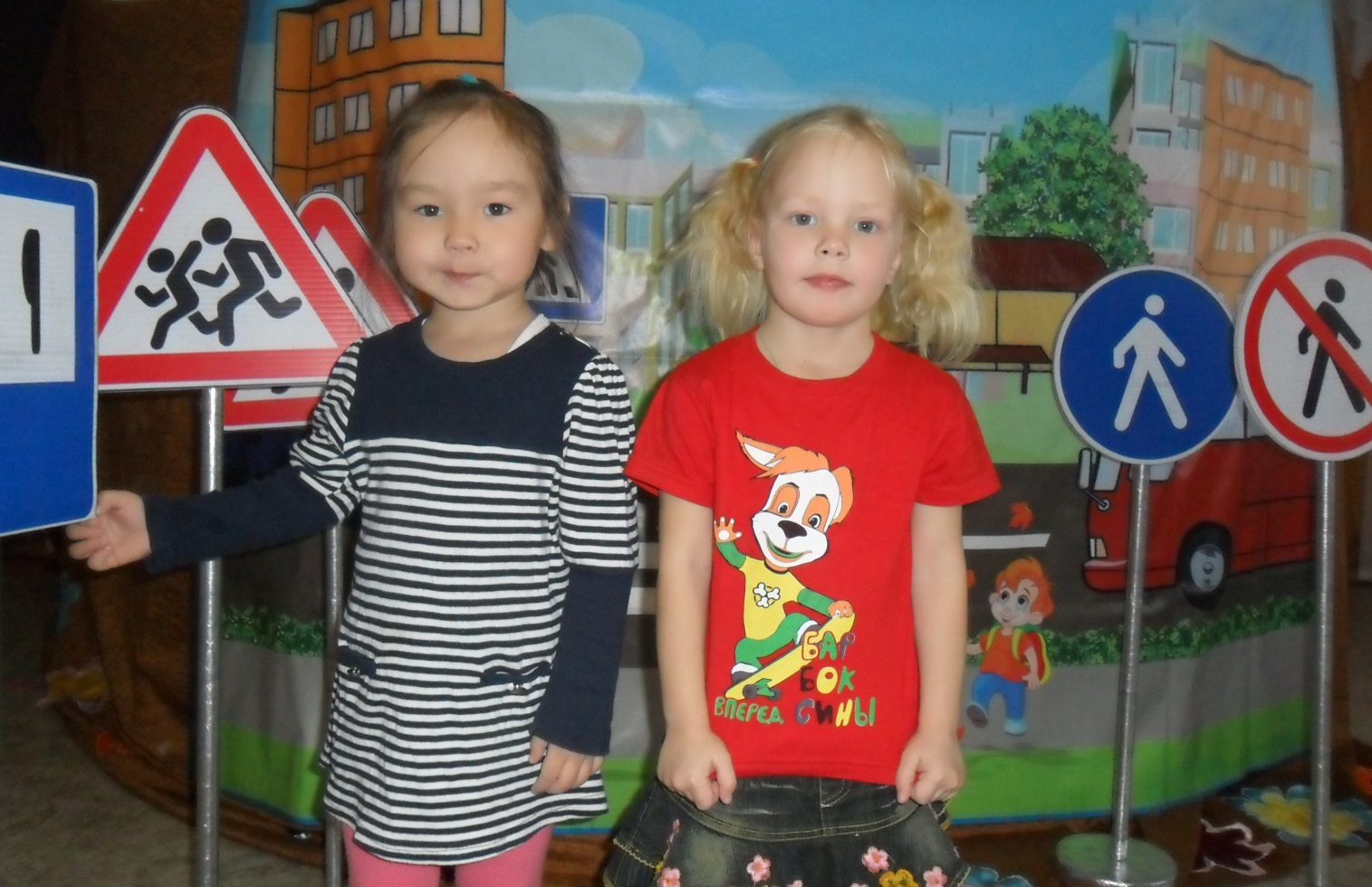 Тематическая неделя: « Приамурье мое»Цель: Ознакомление  детей с природой родного края, с народностями живущими Хабаровском крае,   народными промыслами и литературным творчеством.  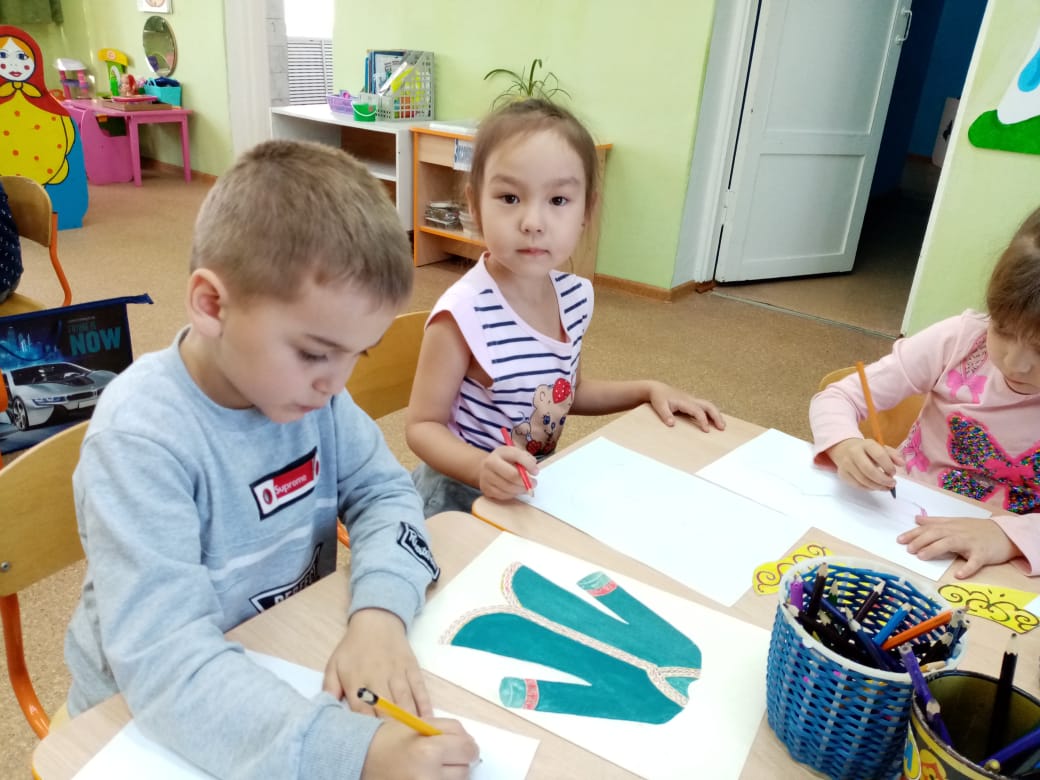 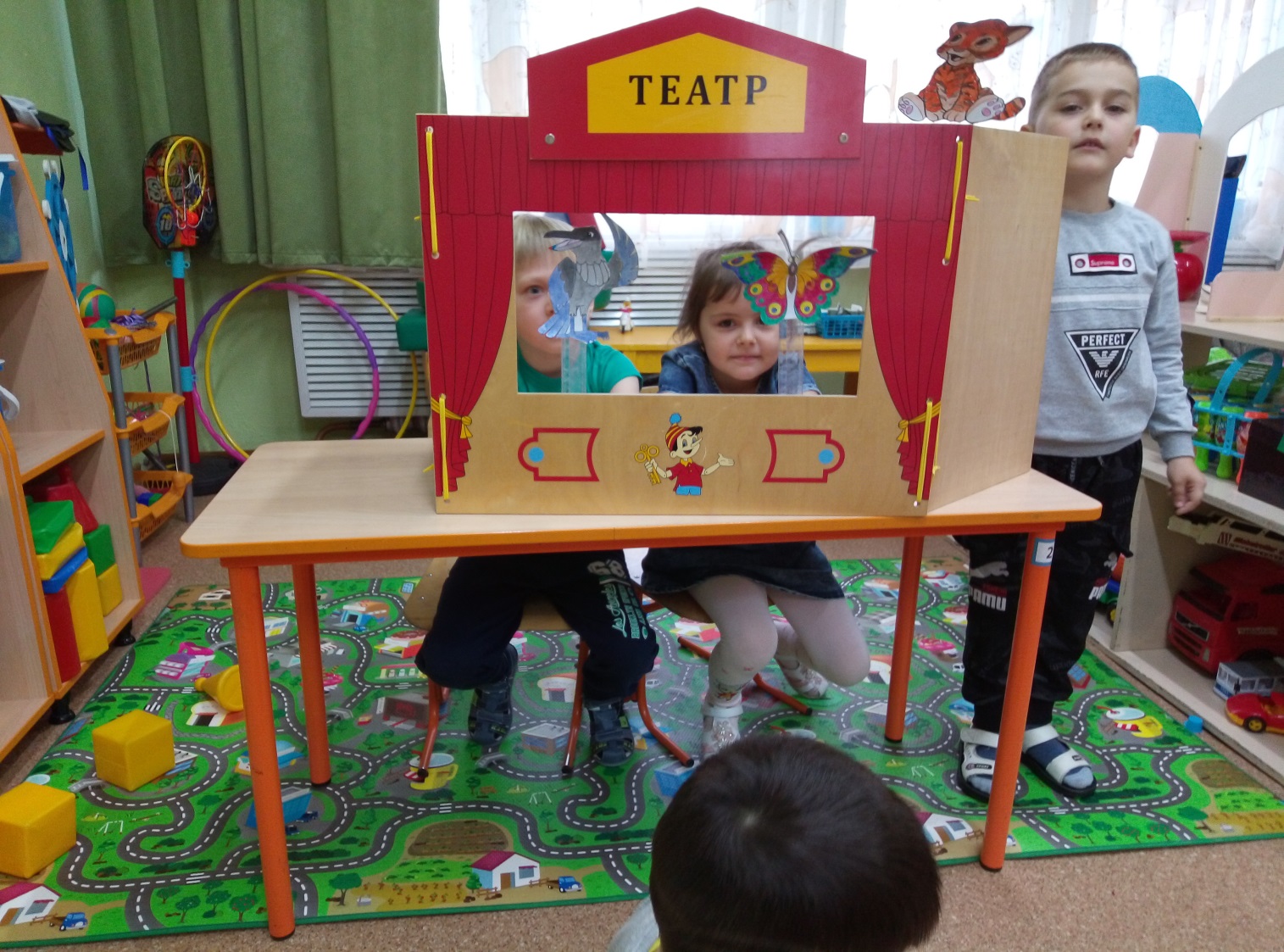 Тематическая неделя: «Все профессии важны, все профессии нужны»Цель: Формирование у детей дошкольного возраста элементарных представлений о профессиях взрослых, желание научиться выполнять трудовые действия. Воспитание бережного отношения к труду взрослых и результатам их труда 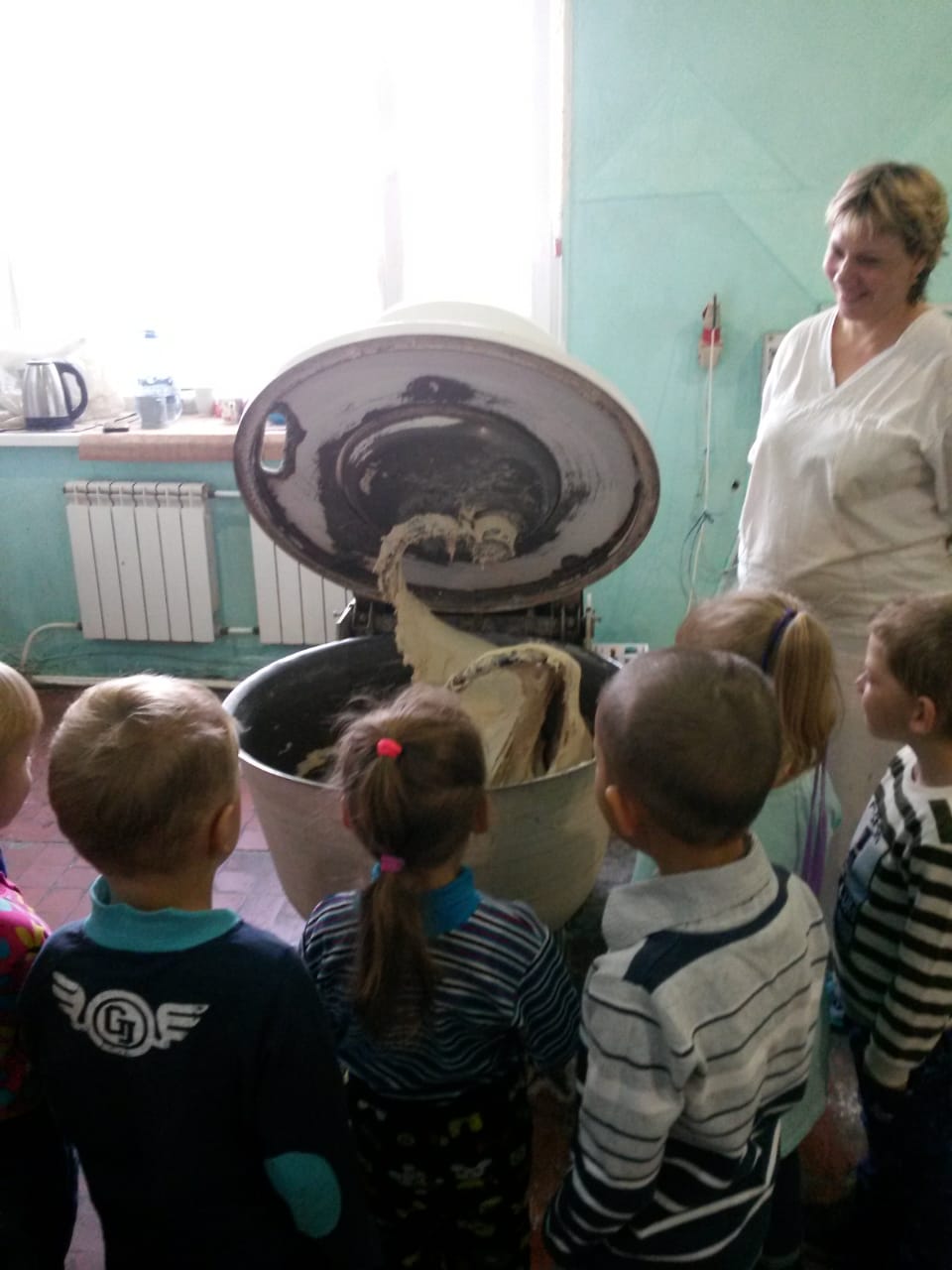 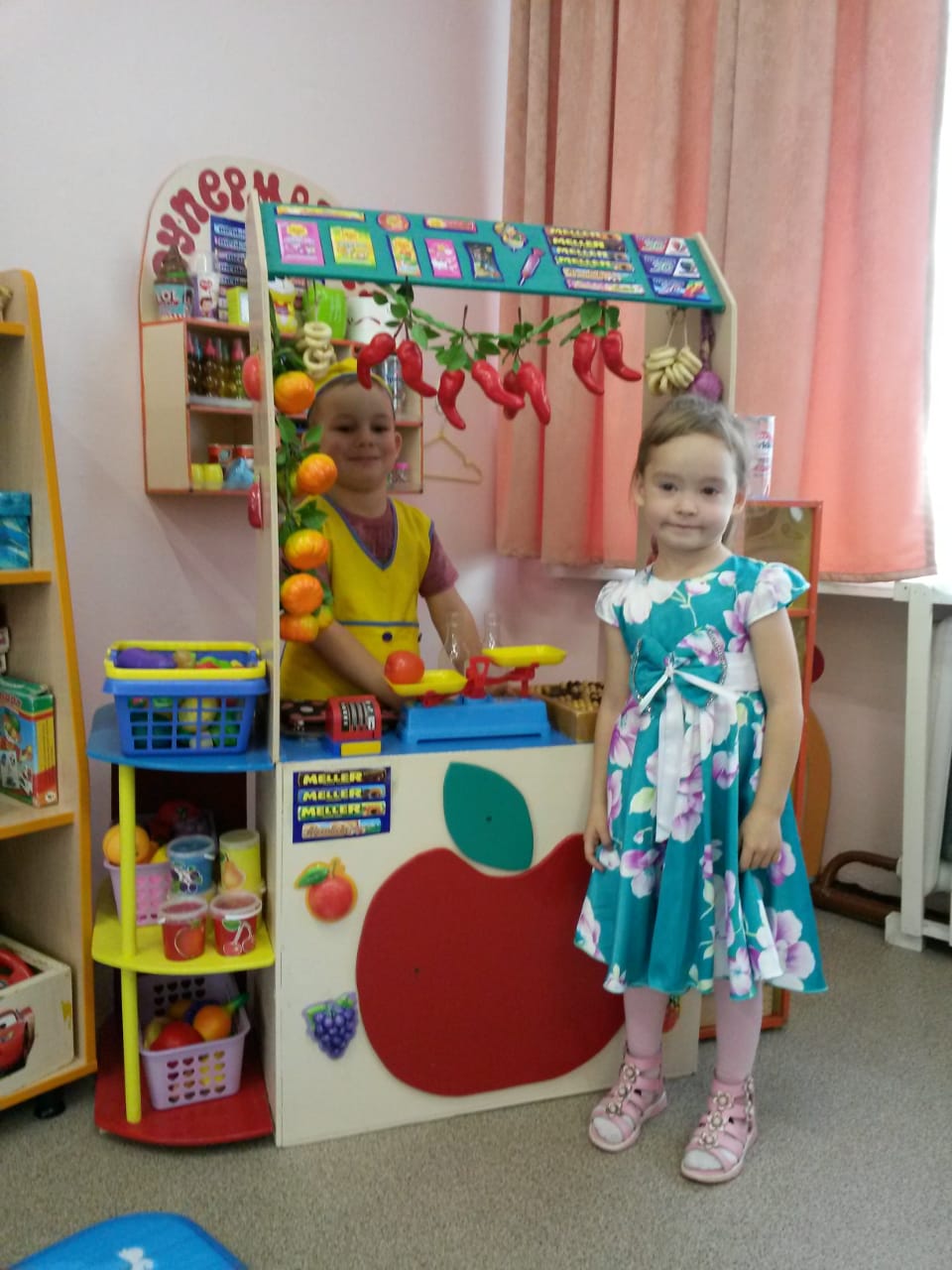 Тематическая неделя: «До свиданья, лето» Цель: Развивать творческие возможности детей, стремление создавать красоту, получать удовольствие от совместного труда. Воспитывать чувства товарищества и сопереживания.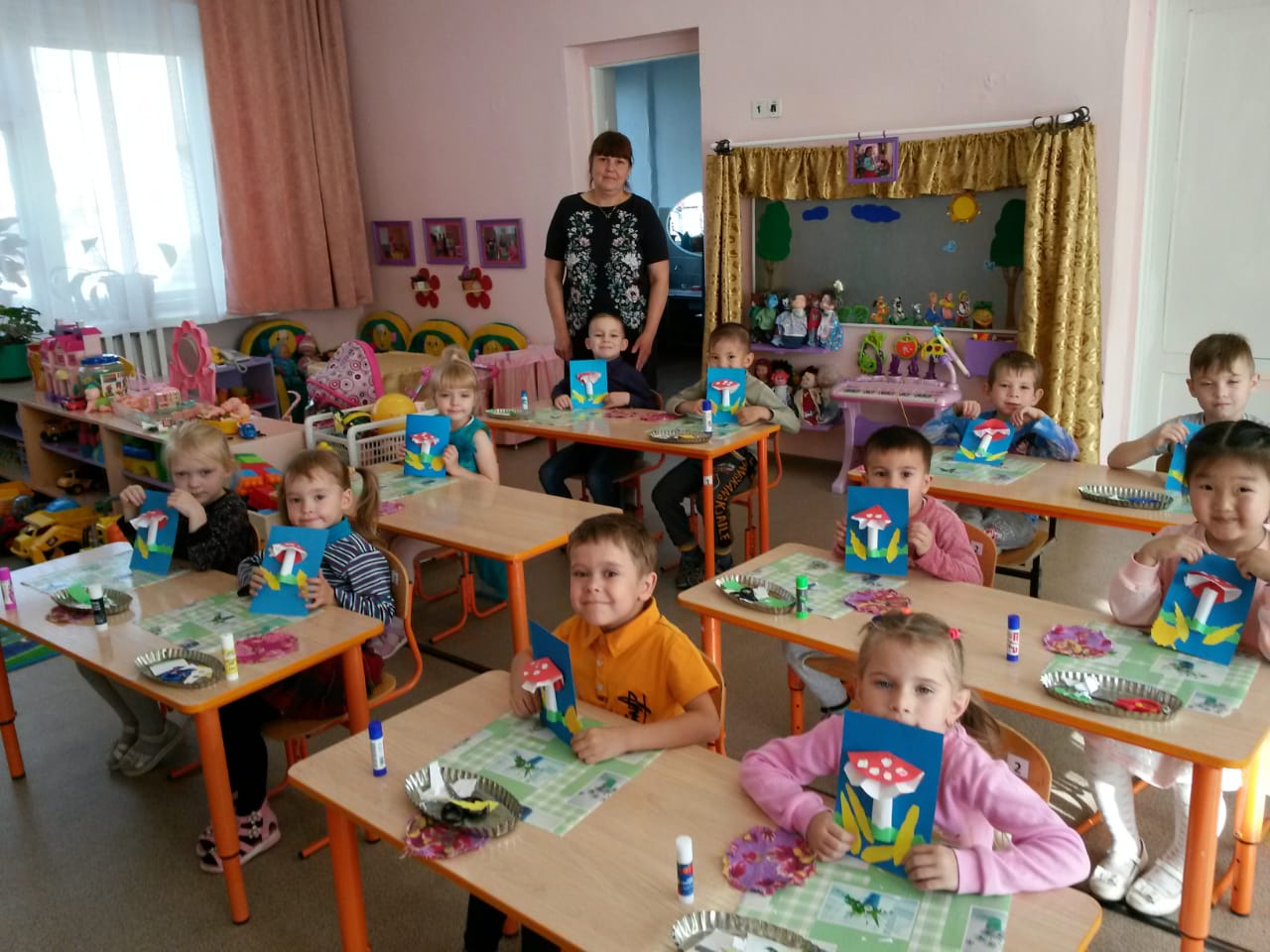 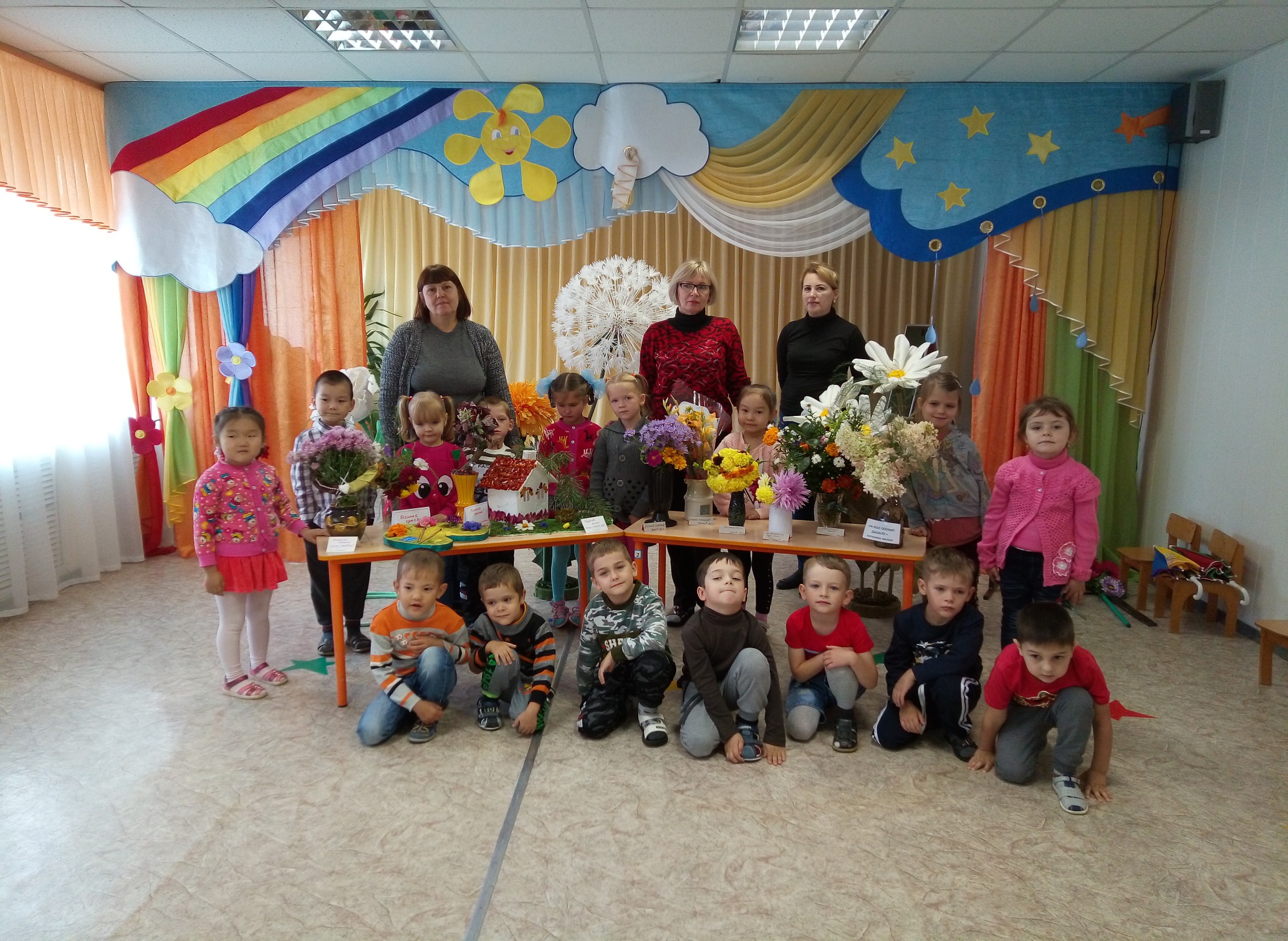 